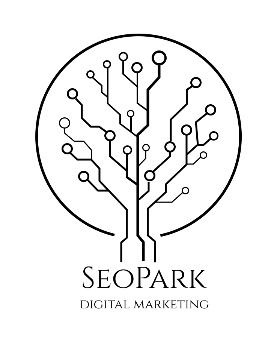 Бриф на SMM-продвижениеДанный опросный лист позволит определить цели и задачи будущей рекламной кампании. Пожалуйста, заполните анкету максимально подробно. Это поможет нам определить сроки реализации, рассчитать оптимальный бюджет и эффективность.Гарантируем полную конфиденциальность предоставленной информации о Вас и Вашей деятельности. Информация о компанииДополнительная информация о продвиженииДатаКонтактное лицоТелефонЭлектронный адресНазвание СайтСфера деятельности Напишите, чем занимается компания: продажа бытовой техники, юридические услуги и т.д.Опишите Вашу целевую аудиториюКакой товар/услугу Вы планируете продвигать через соцсети?Цены на Ваши товары/ услуги:Очень высокие;Выше, чем у конкурентов;На уровне конкурентов;Ниже, чем у конкурентов;Самые низкие по рынку.Ваши конкурентные преимуществаЧто Вас отличает от конкурентов, в чем Ваша уникальность Есть ли у Вас специальные предложения, скидки, акции?Список прямых конкурентовНапишите, пожалуйста, название компании или сайт конкурента 1.2.3.Есть ли у вас руководство по фирменному стилю или брендбук? Вставьте, пожалуйста, ссылку на файлУкажите предполагаемый ежемесячный бюджет на SMM-продвижениеУкажите желаемый период продвиженияУкажите цель продвижения в социальных сетях:Получение заказов (продажи);Создание позитивного имиджа компании;Информирование целевой аудитории;Увеличение посещаемости сайта; Коммуникация с клиентами;Другое (укажите в ответе справа).Есть ли у Вас уже представительства в социальных сетях:Instagram;Facebook;ВКонтакте.Если да, перечислите ссылки на них.Какая социальная сеть или сети приоритетны для продвижения?Кто будет готовить контент для продвижения?Заказчик сам подготовит;Исполнитель должен подготовить текстовую, фото и видео информацию (нужное подчеркнуть).Сколько постов в неделю необходимо публиковать?Запланированы ли дополнительные расходы на проведение акций (конкурсы, скидки, розыгрыши призов, и т.д.)?Здесь вы можете указать любую дополнительную информациюЗдесь вы можете указать любую дополнительную информацию